Hiermit melde ich mich zu folgender Fortbildung an:Kurstitel:		 Datum:	 	Ort:	 		Name:		Einrichtung:		Anschrift:		 Telefon:					E-Mail: 		    AWO-Mitarbeiter 		AWO-Mitglied, OV Anmerkungen:	 	Bei einer im Preis enthaltenen Mittagsverpflegung wünsche ich vegetarische Kost. 	Die Teilnahmebedingungen und die Hinweise zum Datenschutz habe ich zur Kenntnis genommen. ________________________________						_____                                                                           Ort, Datum						 UnterschriftDatenschutzInformationen über die Verarbeitung Ihrer personenbezogenen Daten bei Anmeldung zu unseren Fort- und Weiterbildungsangeboten:Wir speichern Ihre personenbezogenen Daten in unserer Kundendatenbank und auf Ausdrucken wie Anwesenheitsliste, Teilnahmebescheinigung, Mahlzeitenliste und Rechnung. Personenbezogene Daten sind alle Daten, die auf Sie persönlich beziehbar sind, also zum Beispiel Name, Adresse, E-Mail-Adressen, Vertragsdaten. Verantwortlicher für die Verarbeitung der personenbezogenen Daten ist:AWO Bezirksverband Niederbayern / Oberpfalz e.V.Brennesstraße 2 • 93059 Regensburg • Tel.: 0941 / 466288-0E-Mail: info@awo-ndb-opf.de • Website: www.awo-ndb-opf.de Unseren Datenschutzbeauftragten erreichen Sie unter Christian Volkmer • Projekt 29 GmbH & Co. KG • Ostengasse 14 • 93047 Regensburg
E-Mail: anfragen@projekt29.de • Website: www.projekt29.de  Die Verarbeitung Ihrer personenbezogenen Daten erfolgt für folgende Zwecke:- Ihre Platzreservierung und Organisation des Seminars / Lehrgangs- Dokumente wie Anwesenheitsliste, Teilnahmebescheinigung und Rechnung- Ihre schnelle Erreichbarkeit im Falle einer plötzlichen Dozentenerkrankung (Absage des Seminartages)- gegebenenfalls Dokumentation für Fördermittelgeber.Rechtsgrundlage der Verarbeitung Ihrer personenbezogenen Daten ist Art. 6 Abs. 1 lit. a DS-GVO.Eine Weitergabe Ihrer Daten erfolgt gegebenenfalls an folgende Dritte:- Dozenten der Veranstaltung ausschließlich für veranstaltungsinterne Gründe- Fördermittelgeber- abweichende RechnungsempfängerIhre personenbezogenen Daten werden grundsätzlich für die Dauer der Vertragsbeziehung durch uns gespeichert. Grundsätzlich ist dies der Zeitpunkt, wenn das Seminarvollständig durchgeführt wurde und auch alle sonstigen wechselseitigen Pflichten (wie Zahlungspflichten oder Erstellung von Teilnahmebestätigungen etc.) erfüllt sind.Wir sind außerdem aufgrund handels- und steuerrechtlicher Vorgaben verpflichtet, Ihre Adress-, Zahlungs- und Anmeldedaten für die Dauer von zehn Jahren zu speichern.Sie haben das Recht, von uns jederzeit Auskunft zu verlangen über die zu Ihnen bei uns gespeicherten Daten.Sie haben außerdem ein Recht auf Berichtigung oder Löschung oder auf Einschränkung der Verarbeitung. Sie haben außerdem ein Widerspruchsrecht gegen die Verarbeitung Ihrer Daten sowie das Recht auf Datenübertragbarkeit. Sie haben zudem das Recht, sich bei einer Datenschutz-Aufsichtsbehörde über die Verarbeitung Ihrer personenbezogenen Daten durch uns zu beschweren.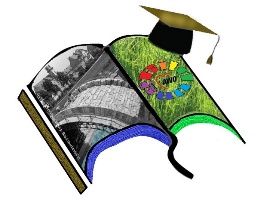 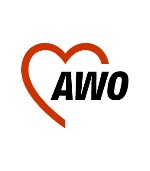 Anmeldung